FULL NAME OF BUSINESS:  _____________________________________________________________________________CORPORATION NAME: (if applicable) _____________________________________________________________________	 BUSINESS PHYSICAL ADDRESS: Do not use PO Box  ________________________________________________________MAILING ADDRESS: ____________________________________________________________________________________BUSINESS PH # __________________  CELL # _________________   EMAIL: ____________________________________Tax ID or SS# ______________________________________________     TYPE OF BUSINESS ENTITY:       Individual     Partnership     Corporation      Other 
                                                                                    BUSINESS CLASSIFICATIONS: (Check all that apply)  Manufacturing $15     Retail $15    Wholesale $15    Service $15   Utility $15  Banking / Financial Institution  $15                          Amusement  $15          Handyman $75.00             Contractor $75.00    WV Contractor Lic.#  _______________________                                      Other (Describe)  _______________________________________________      Not For Profit  (IRS document required)                     Rental Residential $5.00 per unit    Rental Commercial $5.00 per unit      Rental (Other Type)                                                                           ALCOHOL LICENSE      Beer     Distributor  $250.00  Dispenser  $100.00    Brewer  $500.00    Package  $100.00      Wine    Retail  $150.00   Distributor $2,500.00      Private Club    Non-Profit Fraternal  $375.00   Less than 1000  $500.00   Over 1000  $1,250.00      Liquor Sales    Retail Class A  $250.00   Retail Class B  $100.00                                                                                                                                                     TOTAL FEE FOR ALL CATEGORIES CHECKED  __________________________  NOTICE: Your license will expire on June 30th. Failure to secure a new license on or before July 1 may result in a $50.00 penalty for each month delinquent, or a fraction thereof.List Names of all Owners, Partners, or Corporate Officers: (Use a separate sheet of paper if necessary)  Name	Title	Home Address		 Phone #__________    1.   _________________________________________________/________________________________/_______________________________________________/____________________    2.   _________________________________________________/________________________________/_______________________________________________/____________________Date Business Began or Will Begin in Oak Hill:  ________________________________                                                                                                                                                                 Do you or will you own the structure where business is conducted            Yes        No         If no, give the name, address, and telephone number of the owner __________________________________________________________________________   DESCRIBE THE BUSINESS ACTIVITY, THE TYPE OF PRODUCT SOLD OR SERVICE OFFERED, AND THE SPECIFIC LOCATION OR AREA WITHIN THE CITY LIMITS WHERE THE BUSINESS ACTIVITY WILL BE             CONDUCTED (if applicable). MUST BE COMPLETED IN DETAIL LISTING ALL ASPECTS OF YOUR BUSINESS. __________________________________________________________________________________________________________________________________________________________________________________________________________________________________________________________________________________________________________________________________________________________________________________________________________________________________________________________________________________________________________________                          Complete the section below if the business activity for which you are requesting a license involves property that you rent to others.                                                                                             (Use a separate sheet of paper if necessary)                                                                                                                                                                                                                                                                                RENTAL PROPERTY ADDRESS/RENTER/CONTACT INFORMATION1.  ______________________________________________________________________________________________________                                                2.  ______________________________________________________________________________________________________3.  ______________________________________________________________________________________________________                        ** REFER TO THE REVERSE SIDE OF THIS APPLICATION FOR INFORMATION AND TAX & LICENSE REQUIREMENTS ** (MUST READ)____________________________________________  / ___________________________________/________________________________ SIGNATURE OF APPLICANT                                                       TITLE	                                                                    DATEPLEASE READ COMPLETELY AND CAREFULLYGENERAL – ALL CITY LICENSES ARE ISSUED FOR A FISCAL YEAR AND EXPIRE JUNE 30th OF EACH YEAR. THE BUSINESS LICENSE MUST BE RENEWED ON OR BEFORE JULY 1st OF EACH YEAR. ANY BUSINESS THAT FAILS TO MAKE THE APPROPRIATE APPLICATION, FAILS TO RENEW ITS ANNUAL CITY LICENSE, OR FAILS TO PAY THE APPROPRIATE TOTAL LICENSE FEE IS LIABLE FOR A PENALTY OF $50.00 PER MONTH, OR FRACTION THEREOF, FOR EACH MONTH BUSINESS ACTIVITY IS CONDUCTED WITHOUT A VALID LICENSE.  	YOU MUST COMPLETE THE APPLICATION IN ITS ENTIRETY; PAY ALL THE REQUIRED FEES, AND SUBMIT THE APPLICATION AND PAYMENT TO THE CITY OF OAK HILL.  CONTACT US IF YOU HAVE ANY QUESTIONS CONCERNING THE APPLICATION. 	 BUSINESS & OCCUPATION TAX – THE CITY LEVIES A BUSINESS AND OCCUPATION (B&O) TAX BASED ON THE TOTAL GROSS SALES OR GROSS RECEIPTS OF THE BUSINESS ACTIVITY. B&O TAXES ARE TO BE PAID QUARTERLY, ON OR BEFORE THE EXPIRATION OF THIRTY DAYS FROM THE END OF THE TAX PERIOD. B&O TAX RETURN FORMS WILL BE AUTOMATICALLY MAILED TO THE BUSINESS MAILING ADDRESS.PURCHASE OF EXISTING BUSINESS – IF YOU ARE MAKING AN APPLICATION FOR A CITY LICENSE TO ASSUME THE OWNERSHIP AND OPERATION OF AN EXISTING BUSINESS FROM THE PREVIOUS OWNER, YOU ARE REQUIRED TO WITHHOLD A SUFFICIENT AMOUNT OF YOUR PURCHASE MONEY UNTIL YOU RECEIVE VERIFICATION FROM THE CITY THAT ALL BUSINESS AND OCCUPATION TAXES DUE TO THE CITY FROM THE PREVIOUS OWNER HAVE BEEN PAID. YOU WILL BE HELD LIABLE FOR THE TAX DEBT OF THE PREVIOUS OWNER AND YOU MAY ELECT TO PAY THESE TAXES AT THE TIME YOU OBTAIN YOUR LICENSE.CLOSURE OR SALE OF BUSINESS – YOU ARE REQUIRED TO NOTIFY THE CITY OF OAK HILL IN WRITING, STATING THE EXACT DATE OF SALE OR CLOSURE, AND FILE YOUR FINAL TAX RETURN WITHIN THIRTY (30) DAYS OF CLOSURE OR SALE OF BUSINESS.CHANGE IN BUSINESS NAME OR ENTITY OR PARTNERSHIP – IF THE LEGAL BUSINESS ENTITY CHANGES, A NEW LICENSE, AND PAYMENT OF THE APPROPRIATE LICENSE FEE ARE REQUIRED. IF A PARTNER CHANGES, OR THE NAME OF THE BUSINESS CHANGES, NO NEW LICENSE IS REQUIRED, BUT THE FINANCE DEPARTMENT IS TO BE GIVEN WRITTEN NOTICE.THE APPLICANT AND/OR BUSINESS HAS READ AND UNDERSTANDS ALL THE INFORMATION PROVIDED IN THIS APPLICATION AND CERTIFIES, SWEARS, AND ATTESTS, BY PLACING HIS/HER SIGNATURE ON THE FRONT OF THIS APPLICATION, THAT ALL THE INFORMATION PROVIDED WITHIN THIS APPLICATION IS TRUE AND CORRECT TO THE BEST OF HIS/HER KNOWLEDGE OR BELIEF.HANDYMAN LICENSE    The total contract amount received for each individual job performed within the City limits of Oak Hill during a license term, which will expire June 30, will not exceed the amount of $5,000 for residential work or $25,000 for commercial work for the total cost of materials and labor (regardless of whether materials are purchased by the contractor or the project owner).  You would not be required to obtain a State of West Virginia Contractor License.   An affidavit, (attached to the application) stating that you will not perform any job where the total cost of materials and labor will not exceed $5,000 for residential work or $25,000 for commercial work, must be signed and attached to this application.  This affidavit must be completed each year on or before the renewal of your license.   By completing and signing the application for a Handyman License, you certify and attest that:  City of Oak Hill Business and Occupation Tax Forms will be mailed each quarter to the City of Oak Hill.  The total gross amount received for work done in the city limits of Oak Hill will be reported on the tax form and B and O tax in the amount equal to 1.55% of the total gross amount will be paid to the city.The Handman License will expire on June 30 of each year.  An annual license renewal form will be mailed before the expiration date.  If you choose to renew your license, you understand that the above-stated guidelines remain the same concerning the total dollar amount received for jobs performed within the city limits.																ITINERANT VENDOR shall mean any person, firm, or corporation, whether as owner, agent, consignee, or employee, whether a resident of the city or not, who engages in a business of selling goods, wares, food, or merchandise of any kind or description, who conducts such a business either in or about a structure that is not permanently affixed to real property or by traveling from place to place or customer to customer for the purpose of conducting business with customers located within the city. A $500.00 Bond may be required on a temporary or occasional basis.  A person, firm, or corporation so engaged shall not be relieved from complying with the provisions of this chapter merely by reason of associating temporarily with any local dealer, trader, merchant, or auctioneer, or by conducting such temporary business in connection with, as part of, or in the name of any local dealer, trader, merchant or auctioneer.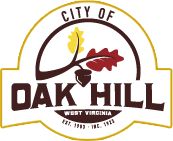 MUNICIPAL LICENSE APPLICATION                                               CITY OF OAK HILL                           100 Kelly Ave., Oak Hill, WV  25901    PO Box 1245 Oak Hill, WV  25901 
                                               Phone (304) 469-9541   FAX (304) 469-2801    OFFICIAL USE ONLY  Fiscal Year ________  Account #  _________  License Fee ________  Date Issued ________